附件3：  兰州大学研究生招生报名考试费缴纳二维码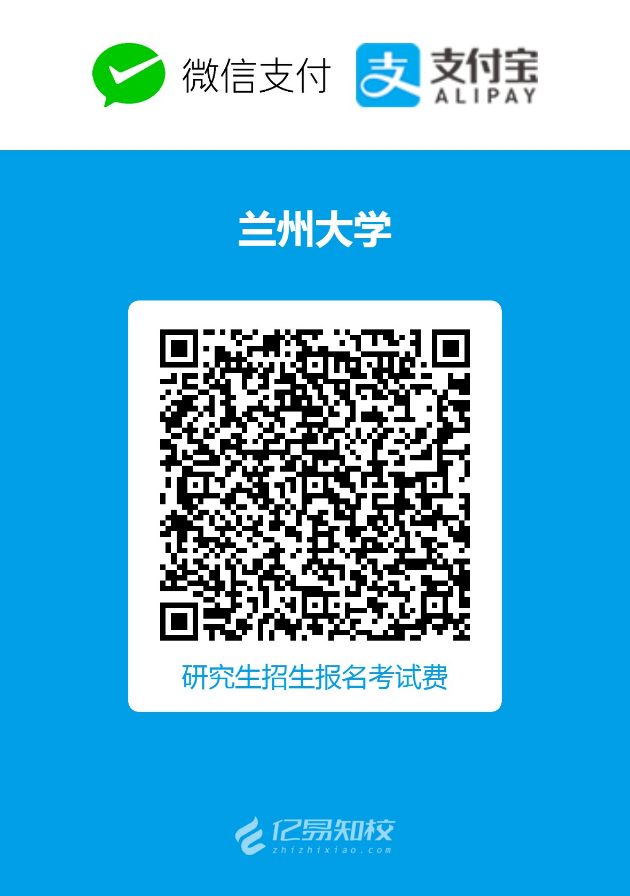 